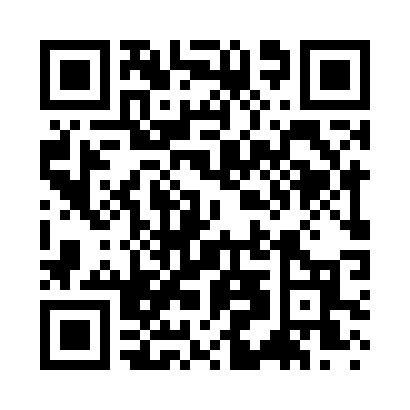 Prayer times for Andersons, Nevada, USAWed 1 May 2024 - Fri 31 May 2024High Latitude Method: Angle Based RulePrayer Calculation Method: Islamic Society of North AmericaAsar Calculation Method: ShafiPrayer times provided by https://www.salahtimes.comDateDayFajrSunriseDhuhrAsrMaghribIsha1Wed4:365:5912:564:467:549:172Thu4:355:5812:564:467:559:183Fri4:335:5712:564:477:569:204Sat4:325:5612:564:477:569:215Sun4:305:5512:564:477:579:226Mon4:295:5412:564:477:589:237Tue4:275:5312:564:487:599:258Wed4:265:5112:564:488:009:269Thu4:255:5012:564:488:019:2710Fri4:235:4912:564:488:029:2911Sat4:225:4812:564:498:039:3012Sun4:205:4712:564:498:049:3113Mon4:195:4612:564:498:059:3314Tue4:185:4612:564:498:069:3415Wed4:175:4512:564:508:079:3516Thu4:155:4412:564:508:089:3617Fri4:145:4312:564:508:099:3818Sat4:135:4212:564:508:109:3919Sun4:125:4112:564:518:119:4020Mon4:115:4112:564:518:119:4121Tue4:105:4012:564:518:129:4322Wed4:095:3912:564:518:139:4423Thu4:085:3812:564:528:149:4524Fri4:075:3812:564:528:159:4625Sat4:065:3712:564:528:169:4726Sun4:055:3712:564:528:169:4827Mon4:045:3612:564:538:179:4928Tue4:035:3612:574:538:189:5129Wed4:025:3512:574:538:199:5230Thu4:025:3512:574:538:199:5331Fri4:015:3412:574:548:209:54